2018-2019 Rebel Basketball Schedule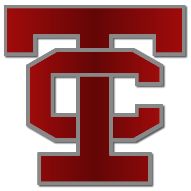 & CheerleadersNov. 13		Ohio County (Scrimmage)		V/JV/F		5:30pm	Home	Nov. 17		Fern Creek (Scrimmage)		V/JV/F		TBA		Away	Nov. 27		Clarksville Academy			G/B		6pm		Away	Nov. 30		Bowling Green			JV/V		6pm		Home	Dec. 1			Kenwood				JV/V		3pm		Home	Dec. 3			UHA					JV/V		6pm		Away	Dec. 4			East Robertson			G/B		6pm		Home	Dec. 6			Russellville				F/JV		6pm		Home	Dec. 7			Russellville				G/B		6pm		Away	Dec. 11		South Warren				JV/V		6pm		Away	Dec. 13		Logan County				F/JV		6pm		Away	Dec. 14		Logan County				G/B		6pm		Home	Dec. 15		Ohio County @ Muhlenberg		V		1:45		Away	Dec. 18		Allen County Scottsville		JV/V		6pm		Home	Dec. 19-21		Warren East Tourney			V		TBA		Away	Dec. 27-29		South Central Bank/Halton Classic	V		TBA		Away					Allen County Scottsville	Jan. 3			Franklin Simpson			F/JV		6pm		Home	Jan. 4			Franklin Simpson			G/B		6pm		Away	Jan. 5			Glasgow				G/B		5pm		Home	Jan. 7			Ft. Campbell				F/JV		6pm  		Away	Jan. 8			Greenwood				JV/V		6pm		Away	Jan. 10			Logan County				F/JV		6pm		Home	Jan. 11			Logan County				G/B		6pm		Away	Jan. 14-18		Class A Tournament			V		TBA		Home	***Possible other All A games at various locations	Jan. 21			Clarksville Academy			G/B		6pm		Home	Jan. 24			Franklin Simpson			F/JV		6pm		Away	Jan. 25			Franklin Simpson			G/B		6pm		Home	Jan. 26			Barren County				G/B		6pm		Away	Jan. 28			Butler County				JV/V		6pm		Away	Feb. 4			Rossview				G/B		6pm		Home	Feb. 7			Russellville				F/JV		6pm		Away	Feb. 8			Russellville				G/B		6pm		Home	Feb. 12			Muhlenberg County			JV/V		6pm		Away	Feb. 14			Allen County Scottsville		G/B		6pm		Away*District Tournament – Todd County Central High School	*Regional Tournament – Diddle Arena – WKU – Bowling Green, KY 	*State Tournament – Rupp Arena – Lexington, KY 